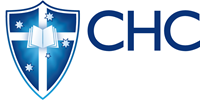 School of Education & HumanitiesMINI-LESSON PLANMINI-LESSON PLANUNIT CODE:UNIT CODE:Student TeacherDateLearning AreaYear LevelCurricular Intention (Content descriptor)Duration (minutes)Enduring Understandings Enduring Understandings Enduring Understandings Enduring Understandings Enduring Understandings Enduring Understandings Students will understand thatStudents will understand thatStudents will understand thatStudents will understand thatStudents will understand thatStudents will understand thatLearning Goals Learning Goals Essential QuestionsEvidence of UnderstandingEvidence of UnderstandingEvidence of UnderstandingStudents will:Students will:Learning Phases & TimingLG (code)Learning Experiences including Teaching Strategies and Essential QuestionsDifferentiation/Assessment StrategiesResources & Organisation for LearningENGAGE(how many minutes)What is the ‘hook’ or interesting opening/demonstrationIs there a video or model?What lead-in or focus questions would you use as prompts?How do you relate it to the student’s world/experience?WorksheetsVideosBooksmaterialsEXPLORE(How any minutes/section) Set up of activity and instructionsLesson sequence/sectionsTeacher check points or questionsWhat are you asking students to produce or doResourcesCreate a worksheetREVIEW & CONCLUDEHow many minutes)How will you draw out and consolidate the learning?Is there a learning worksheet, reflective process, photo or written documentation?